CHURCH INFORMATION FORM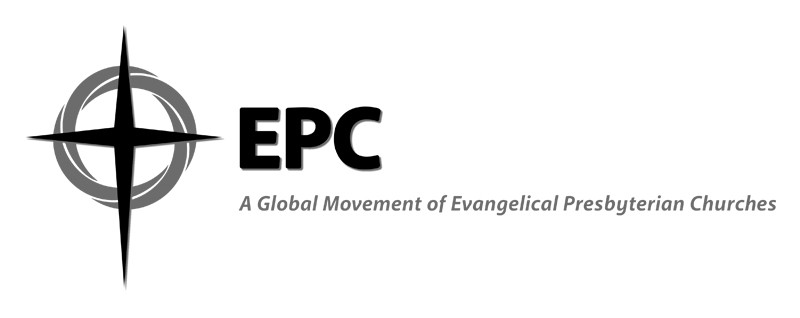 IntroductionThe Ministerial Vocation Committee and the Office of the Stated Clerk of the Evangelical Presbyterian Church are responsible for denominational vocational services. As part of the process of “matching” ministers and congregations, the Office of the Stated Clerk provides resources and advice to both pastors and congregational search committees. To that end, we ask congregations and ministers to complete information forms as an introduction to each other, and a first step in the process of calling a minister for a congregation.  For both the individual pastor and the congregation, this is an opportunity for self-study and for evaluation of current ministry and goals. This calls for honesty, effort, and commitment to open communication.The Church Information Form presents the local congregation’s history, challenges, and goals. It is our hope that this will be of help in facilitating the search process, assisting the church in focusing on future directions and pastors in gaining some sense of the nature and uniqueness of this congregation.Contents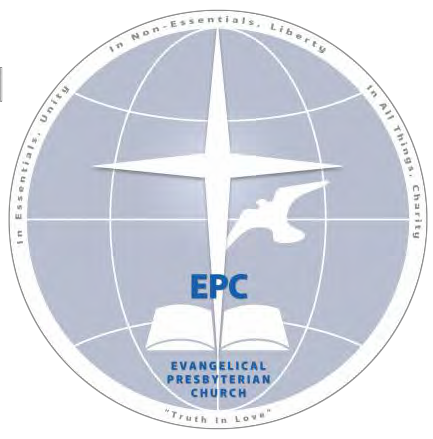 Part 1	Church InformationPart 2	Building/Financial Information Part 3	Church CharacteristicsPlease return the completed document to: Office of the Stated ClerkEvangelical Presbyterian Church5850 T.G. Lee Blvd, Suite 510Orlando, FL 32822Phone: (407) 930-4239   Fax: (407) 930-4247E-mail: epchurch@epc.orgPart 4	Leadership Expectations Part 5	Church HistoryPart 6	Other InformationPart 1:  Church InformationName: Princeville Presbyterian ChurchAddress:    339 S Santa Fe Ave.                       Princeville, IL  61559 Telephone: ( 309	) 385-4402		Fax: ( 309	)  385-4498	E-mail: office@princevillepc.org	Website:  www.princevillepc.org	Presbytery: Rivers & Lakes Presbytery	 Presbytery Ministerial Committee Liaison: Justin Sembler 	Search Committee Chairman:  John Meuser	  Address:  311 S Tremont   Princeville, IL  61559	Telephone: ( 309	)  339-6652	List all paid staff positions         E-mail:  j.meuser@mchsi.com	Full time	Part timeFull time	Part timeFull time	Part timeFull time	Part timeFull time	Part time          Position Available: Pastor	Date of Vacancy:  4/26/2017	                    Membership (please state approximate numbers and percentages)Five years ago	CurrentlyNumber of church members	    100		       70	Number of family units	      65		       41 	Worship attendance	      72		    50-55	Profile of church membersAge:   0	% 0-11	 4.5	% 12-18	 4.5	% 19-24	  6	% 25-34	  22	% 35-49  13	% 50-64   50	% 65+Occupation:  7	% Business	 15	% Professional  3	% Agriculture  44	% Retired 12	% Trades	  6	% Stay-at-home parent 13	% Other (Specify:   student, missionary	)Educational level of adults  4	% some high school	 51	% high school	 42	% college	  3	% graduate schoolPercentage of members belonging to the congregation: Less than one year   7.5	%5 years or less	10.5	% 6-10 years	 16	%10 years or more     66	%Racial/Ethnic composition of congregation  1	% Asian	  0	% Hispanic   0	% African American	  99	% Caucasian 	% Other / Specify:  	Worship                  Time			                    Average AttendanceFrequency of communion celebration:        12	per yearHow are members involved in planning and participation in the liturgy/worship?Pastor & Worship Committee – Plan ServiceSession Members – Liturgist – CommunionCongregation – Candles, Bell, Offering, Greeters, Advent Readings, Responsive Readings, Special Music, Nursery Workers, & Children’s ChurchStyle of liturgy used in your worship (e.g., traditional, contemporary, variety):TraditionalType of music used in worship (e.g., traditional, contemporary, variety):Mostly traditional, however before service and on occasion, contemporary songs are used.Church/Sunday SchoolAverage attendance in Church School (under 18 years)  10-12	Average attendance in Adult Education (Sunday)  15	Community Setting (check as many as apply):Approximate population of community  1,744	 Racial/Ethnic composition of community: .12	% Asian	 2.71% Hispanic	 0% African American	 97.59% Caucasian 	% Other (Specify: .31 Native American, 1.98 Other	)Program Information: List major boards, committees and organizations that are part of your church and frequency of meetings (monthly, weekly, etc.):*Indicate leadership role expected by using the number below:Pastor takes primary initiative and responsibility.Pastor and laity share responsibility.Laity takes primary initiative and responsibility.Part 2:  Building/Financial InformationCurrent annual budget: $ 106,765.00		Last year’s annual budget: $ 110,406.80	(Please attach a copy of current budget)Percentage of income received toward budget: 82	% (2016)Amount contributed for (last complete reporting year: 2016 ):EPC per member contribution	$ 0	EPC World Outreach Missionaries	$ 0	EPC Benevolence Askings	$ 0	Presbytery giving	$ 0	Other Missions/Missionaries	$ 21,943.68	Property owned by churchDescribe buildings and property (other than manse).Church w/attached fellowship hallChurch Farm – 95 acres tillable farmland, 25 acres timber/recreationChurch Van – 1999 Oldsmobile SilhouetteAre your buildings adequate for your present program? Yes	No	If no, please explain:Is a building program projected?Yes	No	If yes, describe what and when and projected cost:	We completed a basement remodel in 2016.  The remaining balance is $88, 046.85We make annual payments in December of approximately $12-13,000.	A description of this remodel is answered in part 6, question 2.Does the church own a manse? Yes	NoCondition:	Good	Fair	Poor		Number of bedrooms:  3 Office/study:	In Church		In Manse	Not provided	Other:  		Compensation:The salary range we are prepared to offer:Position: Pastor  - Option #1 - $38-45,000 (Base Salary + Manse)                  - Option #2 – *$48-55, 200 (Base Salary W/No Housing)                                                                             *Includes Housing AllowanceThe average annual increase over the past three years is:Position:     Pastor	 1-3%HousingHousing allowance Manse onlyEither of the aboveBenefits and expenses:10% (Base Salary+Housing+Manse)	Pension (minimum 10% gross effective salary) $11,200.00		Medical insurance $150.00		Life insurance none		Social Security Optional		Travel/mileage (Church van + gas for all church related travel) $2,000.00		Book allowance 2 Weeks		Study leave allowance 4 Weeks		Annual vacation As-needed		Number of worship services (in addition to vacation and study leave) for which pastor is provided relief (per year) Listed below		Other (Specify: 	)	  $130.00		LTD	  ($10,200.00		Manse Rental Value)Part III:  Church CharacteristicsCircle the number that most closely describes the current congregation characteristics and future goals:Our congregation…	Currently	GoalIn what ways does your church participate in ecumenical activities?We have an AWANA program that shares the Gospel with the youth in our community. Our church also houses, staffs, and operates the Princeville area food pantry.  We also participate and share responsibilities with the other churches in our community for VBS, Thanksgiving dinner, and a once a year Worship in the Park service (during Heritage Days).  In the past, our pastor has been the one to pray at See You at the Pole, as well as gathering with other pastors for the National Day of Prayer. Describe the strengths of your congregation:Our church welcomes those visiting with open arms, hearts, and minds. Our congregation also has an immense compassion for those who are hurting or are in need.  Our congregation is involved during the worship service through the acts found in question 6 of Part 1.We have had a great and steady spiritual growth taking place in our congregation over the past 4 years.  We also have a great percentage of our members and congregation actively involved in the ministries of our church.List specific problems with which your congregation struggles:Although many of our members and congregation are actively involved in the ministries, the reality is that 44% of our congregation is retired.  Many of these retirees are beyond the age and ability to serve in the ministries.  This leaves a lot of the same people serving in several ministries and that can be taxing.A very small but “loud” portion of our congregation is still struggling with wanting to do things “the way we used to do it”.  These struggles stem from a long period of time without a pastor and the core of these people still struggle with the new denomination (PCUSA to EPC), reformed theology, and a change in the focus of our Church Session as the Governing body.List major goals that this congregation has set for itself:Although our church congregation has not formally set any specific goals, we continue to strive forward in a reformed direction.  We came from the PCUSA to the EPC because we recognized that the Word of God was being corrupted and ignored.  We vow to stay true to our mission statement of seeking to be a community of love, under the authority of God’s Word, centered upon the Gospel, for the glory of God. We place great value on our reformed heritage and will continue to stay Gospel-Centered.   Semper Reformada!!Has there ever been disciplinary action taken against a pastor of your congregation?Yes	NoHas there ever been any disciplinary action against an  elder or deacon of your congregation?Yes	NoIf you answered “Yes” to either 19 or 20, please explain:#19. Prior to our most recent pastor, we had hired a person who we found had significant           problems which prohibited him from holding the position of Teaching Elder.  His contract           was terminated.#20 During the past 4 ½ years, through an informal process (sending of a letter on their behalf),          two Elders have left our church over issues of morality and reformed doctrine.Have you completed a mission statement, vision statement and/or a strategic plan for your congregation?Yes	Date:  11/1/2012		No We seek to be a community of love, under the authority of God’s Word, centered upon the Gospel, for the glory of God.Part 4: Leadership ExpectationsWhat five key characteristics/gifts/skills should a person bring to the position?We believe that our desires for what we look for in a pastor should be biblically based. While recognizing that we are all sinners and inclined to our fleshly desires, we are seeking someone who will strive to fulfill the role according to Titus 1:6-9 and 1 Timothy 3:1-7; 4:11-16.  Knowing that these biblically based qualifications are essential, we have chosen the following 5 skills/gifts as most important to this position:Someone with a gifted preaching and presenting ability.Someone who is passionate about and considers themselves a skilled teacher of the Scriptures.Someone who is willing to and is experienced in counseling our congregation in a variety of struggles and across many generations.A compassionate person willing to tend to the needs of members and attenders that are hurting.As our AWANA program is a major outreach of our church, we are looking for someone who has a heart for youth ministries.Part 5: Church History1	What do you consider to be the three most important events in the history of your church?We moved from the PCUSA to the EPC in the spring of 2012.  This moved has set our church on a more Gospel-centered path.Over the past 4 ½ years, we have had the honor of having a pastor who taught theologically sound and reformed doctrine.  The Lord has worked through Him, using the Holy Spirit to create great spiritual growth among our members and congregation.Our church received a most generous gift from a member that passed away in 1982.  Her name was Ruth Corney.  Her gift gave us the ability to remodel our sanctuary and build the fellowship hall.  She also donated the farmland/timber that is described in question 4 of Part 2.  This farm brings a yearly income that provides for some of the monetary needs of the church as well as providing money to update the church siding and make basement remodel payments.2.  What do you consider to be the most interesting and challenging event in the life of your church in the last three years?In the summer of 2015, we began the remodel of our church basement.  This was a great undertaking.  The basement had mold and water damage, as well as being out dated and inefficient for the needs of our youth ministries.  It had become unsuitable for our children to go down and learn.  The remodel was completed in the fall of 2016 and is now a hub of youth learning and growth.  We have an open area for multi-use needs, 6 classrooms (one of the rooms being suitable for youth group and larger gatherings), new restrooms, several storage areas, and a custodial closet.  This has been a much needed addition to our church.  Over the past 4 years, our church Session has experience a host of challenges.  These have been very difficult and have challenged them in ways they hadn’t been before.  They had to learn to set aside their personal wants and seek what the Lord wanted.  They have learned to seek the Bible as the ultimate authority in their lives as well as in the life of the church.  This growth has been, although at times wearisome, a very welcome experience and they seek to continue to grow and hold fast to the Word of the Lord.Part 6: Other InformationList the last three persons in this position:	Position:  Pastor  Name	Dates of Service 2/2013	 to  4/2017	 11/2009	 to  5/2010	 2/1993	 to  12/2008	Other significant factors about our church not covered in previous questions:Our church holds fast to the Westminster Confession of Faith and its teachings.  This is a very important part of who we are.  We teach this to our youth in Children’s Church, use it in Sunday School, profess it in worship services, and study it in our women’s ministry.  We pray that this will be of the same importance to our new pastor.We are currently in the process of revising and giving our Missions Ministry a new direction.  This will allow the missionaries that we support to be known by our congregation as well as allowing the missionaries, themselves, to be more involved with our church.  We have also had many technological updates.  We have an overhead projector in our sanctuary as well as in our fellowship hall.  Our sound system has been updated over the years and we also now have the ability to stream audio from our mobile devices in the fellowship hall.  All of these updates, as well as now having Wi-Fi throughout the church, have been beneficial to our worship services, Sunday school, and our youth programs. 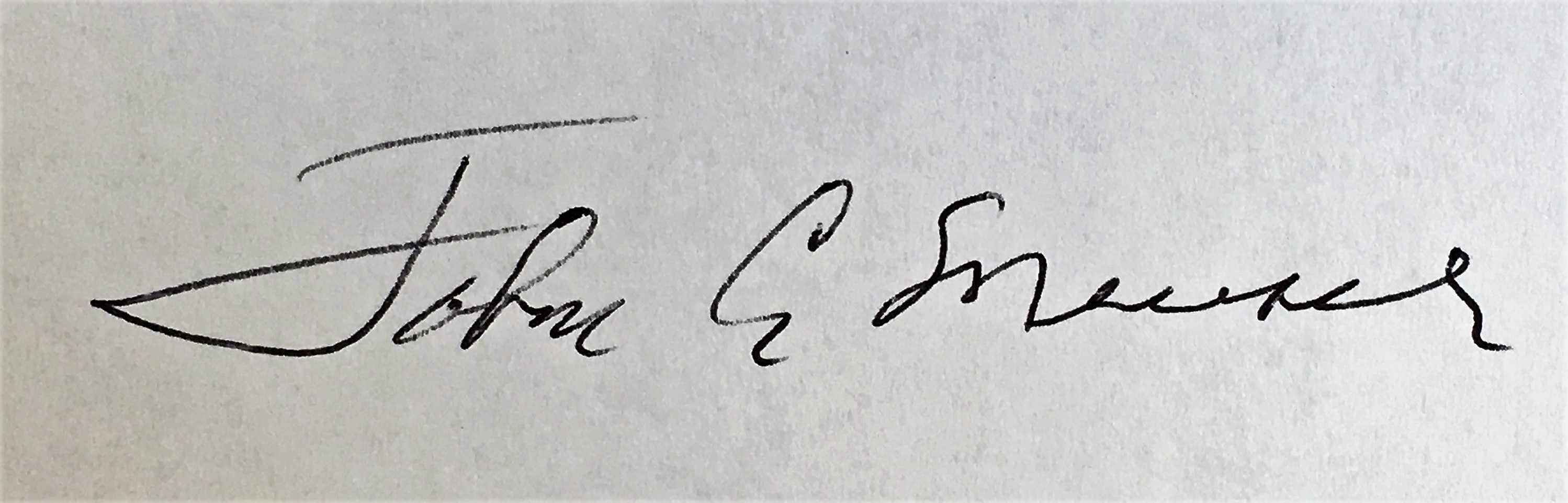 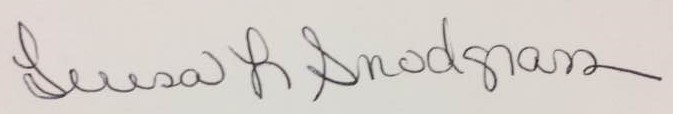 Clerk of Session	Chair, Search CommitteeDate: 5/9/2017 & 8/30/2017		Date:  5/9/2017 & 8/30/2017	We encourage churches to list their openings on the EPC Ministry Staff Opportunities List (_w_w_w   .e_p_c_.o_r_g_/_m_s_o_).  For more information or to send your posting, e-mail epchurch@epc.org.LocationFunctionGrowthRuralIndustrialGrowingSmall townCollege/UniversityStaticMetropolitanAgriculturalDecliningSuburbanRecreationalInner CityMilitaryNamePurpose of GroupNumberof    membersFrequencyof    meetings*Leadership roleSessionChurch Government5Monthly2DeaconsSympathy & Service2Monthly2W.O.W. (Women Of the Word)Biblical & Christian Growth10-12Weekly3AWANAChildren’s Biblical Growth & Community Outreach60Weekly3Youth GroupYouth Spiritual Growth & Fellowship10Weekly3Sunday Night GroupChristian Growth, Fellowship, & Prayer10-122/Month2MissionsMissions5Monthly2Rockin’ SeniorsFellowship/Meal10Monthly3Prayer GroupPrayer3-5Weekly3Agree	DisagreeAgree	DisagreeAgree	DisagreeAgree	DisagreeAgree	DisagreeAgree	DisagreeAgree	DisagreeAgree	DisagreeAgree	Disagree1.    Supports the pastor.123412342. Readily shares their gifts with the rest of the congregation.123412343. Places a high priority on sound biblical preaching.123412344. Gladly welcomes visitors and new members.123412345. Is involved in local evangelistic ministries.123412346. Is often found living their faith in their communities.123412347.    Has a spirit of unity.123412348.    Cares about each other.123412349. Looks to its Session for leadership.1234123410. Ministers well to members who are hurting.1234123411. Uses members’ gifts in its worship.1234123412. Contains people willing and able to lead the congregation.1234123413. Is capable of change when and where appropriate.1234123414.  Is spiritually alive.123412342016 Budget2016 Actual2017 BudgetExpensesHouse & GroundsBoiler$100.00$0$0Building Maint.$800.00$1,001.49$1,000.00Insurance$6,000.00$6,320.02$6,350.00Janitorial Supplies$300.00$241.05$250.00Manse$250.00$378.11$250.00Utilities – Electric$2,800.00$3,893.57$3,000.00Utilities – Gas$2,000.00$1,403.01$1,500.00Utilities – Telephone$1,600.00$1,708.91$1,600.00Utilities – Water$850.00$784.63$800.00Pest Control$65.00$65.00$65.00Kitchen Supplies$400.00$326.63$350.00Basement Remodel$59,136.72H&G Totals$15,165.00$16,122.42$15,165.00OfficeEquip & Maint.$1,700.00$1,555.23$1,600.00Supplies$1,000.00$1,045.82$1,000.00Accounting Software$660.00$605.00$660.00Postage$300.00$286.00$300.00Website$350.00$347.87$350.00Office Totals$4,010.00$3,839.92$3,910.00ProgramsService Projects$50.00$50.10$50.00VBS$300.00$123.33$300.00Christian Ed.$1,000.00$1,691.70$1,500.00Evangelism$200.00$402.50$300.00AWANA$2,000.00$2,047.67$2,000.00Christian Nurture$20.00$48.47$20.00Presbytery Misc. Exp.$200.00$214.02$200.00Youth Group$250.00$340.56$500.00W.O.W.$200.00$128.29$150.00Program Totals$4,220.00$5,046.64$5,020.00PersonnelSecretary$6,240.00$5,963.00$6,240.00FICA Exp$1,500.00$1,087.88$1,100.00Workman’s Comp$800.00$721.00$775.00Pastor Development$2,500.00$2,113.49$500.00Pastor’s Salary$38,500.00$38,455.91$38,500.00Misc. General Exp.$0$96.30$0Guest Speakers$500.00$500.00$500.00Custodian$3,120.00$3,580.00$5,200.00Choir Director$0$0$0Nursery Attendant$1,200.00$190.00DeleteOrganist$4,800.00$4,675.00$4,800.00Organist Sub$400.00$650.00$400.00Pastor’s Health Plan$12,000.00$11,143.92$11,200.00Pastor’s Life Ins.$150.00$150.00$150.00Pastor’s LTD Ins.$150.00$121.80$130.00Pastor’s 403B Plan$5,716.80$5,873.86$5,800.00Pastor’s Utilities$6,000.00$6,000.00$6,000.00Personnel Totals$83,576.80$81,322.16$81,295.00WorshipCopyright License$150.00$0$0C.U.P.$25.00$0$25.00Music Supp/Bulletins$550.00$1,122.47$500.00Seasonal Flowers$10.00$17.75$0Worship Totals$735.00$1,140.22$525.00Misc. ExpenseTax Consultant$400.00$240.00$350.00Per Capita$1,800.00$0$0Van Expenses$500.00$376.00$500.00Interest on Loan$613.70Misc. Exp. Totals$2,700.00$1,229.70$850.00Expense Totals$110,406.80$108,701.06$106,765.00